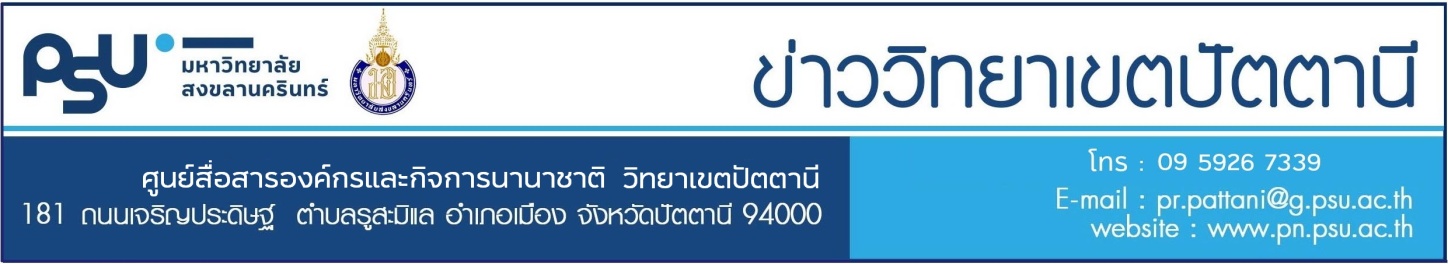 จังหวัดปัตตานีขอเชิญเที่ยวงาน Shining Pattani  “ปัตตานี...ใช่เลย” การท่องเที่ยวของปัตตานี 
ด้วยฐานทุนทางวัฒนธรรมและแนวคิดเศรษฐกิจสร้างสรรค์ม.อ.ปัตตานี ร่วมกับวัฒนธรรมจังหวัดปัตตานี ท่องเที่ยวและกีฬาจังหวัดปัตตานี เทศบาลเมืองปัตตานี กศน.เมืองปัตตานี ขอเชิญร่วมกิจกรรม Shining Pattani  “ปัตตานี...ใช่เลย” ในวันที่ 27-29 พฤศจิกายน 2563 
ที่ย่านวงแหวนพหุวัฒนธรรมเมืองปัตตานี ร่วมอิ่มเอมกับบรรยากาศย่านเมืองเก่า ชมตลาด ชิมอาหาร ชมอาคาร และเพลินตากับอาภรณ์อัตลักษณ์ปัตตานี โดยมุ่งกระตุ้นเศรษฐกิจและการท่องเที่ยวของปัตตานี ด้วยฐานทุน
ทางวัฒนธรรมและแนวคิดเศรษฐกิจสร้างสรรค์ โดยได้รับเกียรติจากผู้ว่าราชการจังหวัดปัตตานี เป็นประธานในพิธีเปิด ในวันเสาร์ที่ 28 พฤศจิกายน 2563  รองศาสตราจารย์อิ่มจิต เลิศพงษ์สมบัติ รองอธิการบดี วิทยาเขตปัตตานี แจ้งว่า ทีมวิจัยในโครงการ
การพัฒนาเศรษฐกิจฐานวัฒนธรรมเชิงพื้นที่ : วงแหวนพหุวัฒนธรรมเมืองปัตตานี มหาวิทยาลัยสงขลานครินทร์ 
วิทยาเขตปัตตานี ร่วมกับวัฒนธรรมจังหวัดปัตตานี ท่องเที่ยวและกีฬาจังหวัดปัตตานี เทศบาลเมืองปัตตานี สำนักงานส่งเสริมการศึกษานอกระบบและการศึกษาตามอัธยาศัย อำเภอเมือง จังหวัดปัตตานี ขอเชิญร่วมกิจกรรม Shining Pattani  “ปัตตานี...ใช่เลย” ในระหว่างวันที่ 27-29 พฤศจิกายน 2563 ที่ย่านวงแหวนพหุวัฒนธรรม
เมืองปัตตานี ได้แก่ บ้านม.อ.ปัตตานีภิรมย์ ถนนปัตตานีภิรมย์ บริเวณถนนอาเนาะรู ถนนฤาดี และบริเวณมัสยิด
รายอฟาฎอนี และตลาดจาบังมากัน ณ ชุมชนจะบังติกอ อำเภอเมือง จังหวัดปัตตานี โดยมุ่งกระตุ้นเศรษฐกิจและการท่องเที่ยวของปัตตานีด้วยฐานทุนทางวัฒนธรรมและแนวคิดเศรษฐกิจสร้างสรรค์ โดยมีนายราชิต  สุดพุ่ม ผู้ว่าราชการจังหวัดปัตตานี เป็นประธานในพิธีเปิดงาน ในวันเสาร์ที่ 28 พฤศจิกายน 2563 เวลา 18.30 น. ณ เวทีกลางกือดาจีนอ 
ย่านหัวตลาดจีน ถนนอาเนาะรู อำเภอเมือง จังหวัดปัตตานี   พบกับกิจกรรมทางวัฒนธรรม ดื่มด่ำกับเรื่องราวดีงาม และความใช่ของปัตตานี ในหลากหลายมิติ อาทิ ชมนิทรรศการแผนที่ทางวัฒนธรรมเมืองปัตตานี และนิทรรศการศิลปะ “ซูงาตานี วิถีแห่งน้ำ” การประกวดภาพถ่าย Pattani Heritage City in Frame  มอบโล่และประกาศเกียรติคุณบ้านทรงคุณค่าปัตตานี เวที"วิถีแห่งผ้าและอาภรณ์"   สัมผัสความรื่นรมย์จาก ลูกหลานปัตตานี แบมแบม 
The Voice  และเอ็มม่า The Golden Song และบล็อกเกอร์ชื่อดังจากเพจแวรุง ไปไหน และเชิญชวนชาวปัตตานี ร่วมเป็นเจ้าของบ้าน ต้อนรับผู้มาเยือนจากร่วม 10 มหาวิทยาลัยทั่วประเทศ .*********************************กำหนดการ  พิธีเปิดงาน “Shining Pattani ปัตตานี...ใช่เลย”วันเสาร์ที่ 28 พฤศจิกายน 2563 ณ เวทีกลางกือดาจีนอ ย่านหัวตลาดจีน ถนนอาเนาะรู อำเภอเมือง จังหวัดปัตตานี**************  วันเสาร์ที่ 28 พฤศจิกายน 2563  18.30 น.	- ผู้ร่วมงานพร้อมกัน ณ บริเวณงาน  18.40 น.	- ผู้ว่าราชการจังหวัดปัตตานี (นายราชิต  สุดพุ่ม) ประธานในพิธีเปิด เดินทางถึงบริเวณงาน  18.50 น.	- รองศาสตราจารย์อิ่มจิต  เลิศพงษ์สมบัติ  รองอธิการบดีวิทยาเขตปัตตานี กล่าวรายงาน  19.00 น.	- ประธานในพิธี  กล่าวเปิดงาน  19.20 น. 	- รองอธิการบดีวิทยาเขตปัตตานี กล่าวรายงานผลการคัดเลือก “บ้านทรงคุณค่าปัตตานี” 19.30 น. 	- การเสวนาเรื่องบ้านทรงคุณค่าปัตตานี โดย ดร.วสุ โปษยะนันทน์ สถาปนิกเชี่ยวชาญ
  กรมศิลปากร และ ผศ.ตรีชาติ เลาแก้วหนู คณะสถาปัตยกรรมศาสตร์   
  มหาวิทยาลัยสงขลานครินทร์ วิทยาเขตตรัง 20.00 น.	- ประธานในพิธีมอบโล่ และประกาศเกียรติคุณแก่ผู้ที่ได้รับการยกย่องในกิจกรรม            “บ้านทรงคุณค่าปัตตานี 2563”20.20 น.	- ตัวแทนผู้ได้รับการยกย่องเชิดชูเกียรติกล่าวแสดงความมุ่งมั่นในการร่วมอนุรักษ์ศิลปะ 
  สถาปัตยกรรมให้เป็นมรดกของจังหวัดปัตตานี20.30 น.		- การแสดงแฟชั่นโชว์ “วิถีแห่งผ้าและอาภรณ์”  - การแสดงศิลปะบนเวทีพหุวัฒนธรรม - ปิดงาน*******************กำหนดการ "Shining Pattani ปัตตานี..ใช่เลย !"วันที่ 27-29 พฤศจิกายน 2563 ณ ย่านวงแหวนพหุวัฒนธรรมเมืองปัตตานี(ถนนปัตตานีภิรมย์ ถนนอาเนาะรู ถนนฤาดี บริเวณมัสยิดรายอฟาฎอนี และตลาดจาบังมากัน)เปิดความสดใส เปิดแง่งามเมืองสามวัฒนธรรม
***************************27 พฤศจิกายน 256310.00-16.00 น. 		- ร่วม Workshop การประกวดภาพถ่าย Pattani Heritage City in Frame
17.30 -18.00 น. 		- ชม Exhibitions แผนที่ทางวัฒนธรรมเมืองปัตตานี และนิทรรศการศิลปะ 
                           		  "ซูงาตานี วิถีแห่งน้ำ" ณ ศูนย์บริการ มอ.ปัตตานีภิรมย์ ถนนปัตตานีภิรมย์
18.00-22.00 น. 		- ชมการแสดงบนเวทีพหุวัฒนธรรม / รองเง็งและร่วมเต้นรองเง็ง / ฟังเพลงไพเราะ    
                             	  จาก "เอ็มมา The Golden Song" ณ จุดเช็คอินกือดาจีนอ ย่านหัวตลาดจีน28 พฤศจิกายน 256310.00-12.00 น. 		- กิจกรรมเดินย่านชุมชนหัวตลาด
17.00-17.30 น. 		- ชมขบวนหาบดอกไม้เงิน ดอกไม้ทอง ของนักเรียนโรงเรียนแหลมทองอุปถัมภ์ 
                              	  และโรงเรียนอนุบาลสาธิต ม.อ.ปัตตานี
17.30-18.00 น. 		- เปิดตลาดจีน บริเวณชุมชนหัวตลาด ถนนอาเนาะรู
19.30 -22.00 น. 	- ร่วมพิธีมอบโล่และประกาศเกียรติคุณ "บ้านทรงคุณค่าปัตตานี"
                            	  และร่วมฟังเสวนาจากเจ้าของบ้านทรงคุณค่าและผู้เชี่ยวชาญด้านสถาปัตยกรรม /
                            	- เปิดเวที "วิถีแห่งผ้าและอาภรณ์" และชมศิลปะการแสดงบนเวทีพหุวัฒนธรรม 
 			  ณ จุดเช็คอินกือดาจีนอ ย่านหัวตลาดจีน29 พฤศจิกายน 256312.00 -13.30 น. 	- ร่วม Workshop Lima Batik พิมพ์ผ้าพิมพ์ใจในจะบังติกอ และชมตลาดจาบังมากัน
13.30 -14.30 น. 	- ชมมัสยิดรายอฟาฏอนี และศูนย์การเรียนรู้จะบังติกอ
16.00-19.00 น.  	- มอบรางวัลภาพถ่าย Pattani Heritage City in Frame /กิจกรรมเสวนากับบล็อกเกอร์
                            	  และช่างภาพชื่อดังจากเพจ แวรุง ไปไหน
19.30-21.00 น. 	- รับฟังบทเพลงไพเราะจากนักร้องชื่อดังลูกหลานชาวปัตตานี "แบมแบม The Voice " 
                            	  ณ จุดเช็คอินกือดาจีนอ ย่านหัวตลาดจีน .************************